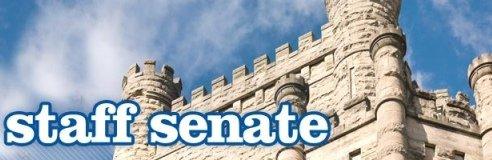 Staff Senate Minutes Dec 14, 2022   1:15 p.m.Rathskeller Loft, University UnionSenators Present: Ke’an Armstrong , Curt Ayers, Andrea Beals, Maggie Burkhead, Angie Campbell, Matt Cobble, Tony Craven, Tina Jenkins, Kristi Keck, Derek Light, Amber May, Shawn Peoples, Kim Pope, Michelle Wayne, Senators Absent:  Melissa Coleman, Carrie Gossett, Dustin Strader, Catie WittGuests: Matt BiermanMeeting was called to order at 1:16pmApproval of Minutes – Amber May motioned, Angie Campbell 2nd, approval passed unanimously.     Executive Officer Reports 	A. Treasurer’s Report – $0.00 balance in the appropriated account. $309.05 in the restricted gift account. 	B. Secretary Report – No report 	C. Vice President Report – No report	D. President’s Report – Everyone is encouraged to participate in the presidential search. Candidates will be on campus in early January.	A. Personnel Policies, Benefits, and Welfare Committee 		a. Parking Appeals Subcommittee –No report 		b. Parking Advisory Committee – No report 		c. Environmental Health and Safety Subcommittee- No report 	B. Budget and planning Committee 		a. CUPB – No report		b. University Naming Subcommittee – No report 		c. Campus Master Plan Committee – No report 	C. Liaison Committee 		a. University Union Advisory Subcommittee – No report		b. Staff/Faculty Senate Relations Subcommittee – No report 	D. Elections Committee – No report	E. Ad Hoc Committees		a. Staff Recognition/Development Committee – Angie Campbell reported that the new Shout Out cards have been received and a few have been handed out. Shout Outs were posted in the latest University Newsletter.		b. Campus Recreation Broad Committee – No report		c. Constitution Review Committee – No report 	F. Constituent Reports 		a. Administrative and Professional – No report		b. Non-negotiated Civil Service – Ke’An Armstrong encouraged everyone to submit recipes to the EIU Eats cookbook being put together by Civil Service Council as a fundraiser for their scholarship fund.c. Non-negotiated Trades – No report 		d. Negotiated Trades – Michelle Wayne reported that the FPM food drive brought in 1000lbs and $150.00 for the EIU Food Pantrye. AFSCME 981 – No report 		f. UPD – No report		g. Contract Appointment or Grant Funded – No report		h. Minority Report – No report		i. EAC Report – Systems Office will be starting EIU’s audit	G. Liaison Reports 		a. Student Senate – No report 		b. Faculty Senate – No report 		c. VPBA Report – General Counsel, Laura McLaughlin, will be leaving EIU; search for her replacement will begin soon. More covid tests will be ordered and this will be the last batch. President’s Council went a deferred maintenance tour. $2M has been allocated for deferred maintenance. Megan Wells ahs been hired as the new Director of Procurement, Disbursements, & Contract Services. ITS will be overseeing the new copier program with Gordon Flesch.	H. Unfinished Business 	I. New Business Meeting adjourned at 2pm